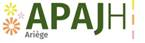 L’APAJH de l’Ariège recrute pour son Foyer d’Hébergement du Couserans  (ESMS) de Saint-Girons 09un(e) Moniteur-Educateur diplômé(e) CDI temps plein à pourvoir. L’établissement, a pour objectif fondamental une offre d’accompagnement médico-social pour des personnes adultes présentant différentes pathologies. Les pathologies / problématiques déterminant les handicaps accueillis sont les suivantes : Déficiences intellectuelles ;Troubles du psychisme ; Troubles du comportement et de la communication ;Autisme et autres TED ;Déficiences motrices, métaboliques, visuelles ou auditives; Troubles du langage et des apprentissages.Capacités d’accueil : 37 personnesL’établissement est situé à Saint-Girons, département de l’Ariège, capitale du Couserans au pied des Pyrénées, à 1h30 de Toulouse et ¾ d’heures des pistes de ski. Poste : Moniteur-Educateur temps plein (annualisation sur la base de 35 heures) 	Convention collective CCNT1966  	Possibilité de reprise de tout ou partie de l’ancienneté sur justificatif.  Vous bénéficierez des avantages du Comité d’Entreprise de l’association. Si vous souhaitez vous implanter dans notre région, vous pourrez solliciter des prestations de notre partenaire Action Logement Services, pour vous aider dans cette démarche.Vous trouverez plus de renseignements sur cette offre sur notre site apajh09.orgPour Postuler : adresser votre candidature (CV et lettre de motivation) à l’adresse de messagerie suivante : m.delort@apajh09.asso.fr      et          				foyer.st-girons@apajh09.asso.fr